Your child’s learning characteristics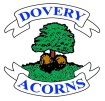 